Муниципальное бюджетное  учреждение дополнительного образования  «Дом  творчества» Лев-Толстовского муниципального района(МБУ ДО «Дом  творчества»)Конспект занятия для обучающихся детского объединения «Разноцветный мир»«Рисуем не только кисточками! Осенний пейзаж.»Автор: педагог дополнительного образованияХолодкова Марина Александровна п. Лев Толстой октябрь 2020г.Тема: «Рисуем не только кисточками! Осенний пейзаж.»Цели: научить детей создавать работу используя не традиционные техники рисования.Задачи:1.Учить детей понимать разницу в работу художественными материалами;1.Создать условия для формирования знаний о видах нетрадиционного рисования, совершенствований умений в различных техниках рисования;2.Содействовать развитию воображения;3.Способствовать воспитанию аккуратности при работе с красками.Методическое обеспечение: примеры работ, презентация о разных техниках рисования.Материалы: листа бумаги (один –акварельный, другой- альбомный), простой графический карандаш, масляная пастель (можно восковые мелки), акварель, гуашь, бумажные салфетки, кисть №4 (можно №5), плотный картон, клей ПВА.План урока:1.Организация начала урока.2.Актуализация знаний3.Изучение нового материала.   3.1.Обьявление темы и целей урока   3.2. Вступительная беседа    3.3. Объяснение последовательности выполнения работы   3.4.Закрепление последовательности выполнения работы   Физкультминутка4.Практическая работа (прямой показ)    4.1.Инструктаж по правилам безопасности    4.2.Творческая деятельность5.Подведение итогов урока (показ работ по рядам)Ход занятия:1.Организация начала урока- Здравствуйте ребята, сегодня у нас с вами пройдет не совсем обычное занятие. Сегодня мы с вами выполним рисунки используя не привычные материалы для нанесения красок. Вы готовы? (дети отвечают)- Я желаю вам, что бы плохое настроение вышло за дверь и не мешало нам работать. А хорошее настроение помогает нам творить.2.Актуализация знаний-Сегодня мы продолжим работать с таким материалами, как акварель, гуашь и восковые карандаши. Все эти материалы мы используем для изготовления работы, а также вы поймете принципиальное отличие одного материала от другого.3.Изучение нового материала   3.1.Обьявление темы и целей урока-А вы любите рисовать?- А чем рисуют художники? Давайте представим, что кисточки - наши помощники в рисовании, потерялись!  Чем же еще можно рисовать?(Пальчиками, ватной палочкой, ладошкой…)- А как называются техники рисования, когда мы рисуем кисточкой, карандашом? (ответы детей)- Это традиционные техники рисования. А если мы используем для раскрашивания рисунка предметы, которые вы мне назвали: пальчики, ладошки, можно даже рисовать стопой ноги, ватные палочки, пробки …?(ответы детей)- Так вот, если мы рисуем не с помощью общепринятых материалов: кистей, карандашей, фломастеров, это называется нетрадиционными техниками в рисовании. И сегодня мы с вами попробуем создать работу используя сразу несколько техник: традиционную и нетрадиционную техники рисования, аппликацию. Так же сегодня вы в одной работе будите использовать акварель и гуашь, для того чтобы закрепить свои знания о работе с этими материалами.3.2. Вступительная беседаБез красок наш мир был бы серым, поэтому человек всегда стремился найти способ раскрасить действительность.Древние художники рисовали при помощи камней, ягод, глины, песка, угля. Потом придумали краски. Процесс изготовления которых был очень трудоемким, для нанесения красок стали использовать кисти. Время шло появилось множество разных красок: масляные, акриловые, темпера, гуашь, акварель, сейчас даже есть пальчиковые краски…… Так же появилось множество инструментов для их нанесения: огромное количество разнообразных кистей, мастихины, спонжи. Вместе с изобилием красок теперь существует множество сухих материалов: графические карандаши разной твердости, художественный уголь, соусы, сангины, сухая и масляная пастель, восковые карандаши и многое другое.И вот в благодаря этому великому множеству художественных материалов появились новые техники в рисовании. Например:Рисование губкой. Можно затонировать бумагу, рисовать линии разной ширины, выполнять примакивания.Рисование ватными палочками. Можно рисовать любые линии и точки.Рисование ватным диском. Можно рисовать широкие мазки, тонировать бумагу.Рисование зубной щёткой.  Техника «набрызг». Можно выполнять разбрызгивание краски, а можно рисовать и самой щетиной.Рисование зубочисткой. Можно рисовать тонкие линии и мелкие детали.Рисование пальцами.  Можно оставлять отпечатки, проводить толстые линии.Техника «отпечатывание». Отпечатки можно делать резиновой пробкой, ластиком, коробком от спичек и другими предметами. Из отпечатков можно создавать целые картины.Отпечатки природных материалов (использование листьев, семян, веточек). Можно получить очень красивые и разнообразные картины.Отпечатки различных предметов. Здесь всё зависит от формы предмета (круг, звезда, прямоугольник и др.) Техника «кляксография».  Иногда даже цветные кляксы превращаются в живописные картины.Техника «выдувания».  Выдувать трубочкой рисунки из кляксы.Рисование "мыльными пузырями". Краску смещать с мыльным раствором и выдувать узоры с помощью трубочки.Рисование цветной манкой. Получаются и красивые и фактурные рисунки.Рисование со свечей (парафином). Используем трафарет. Наносим изображения по трафарету, а затем тонируем бумагу, парафин не дает закрашивать места, где он нанесен, получается интересный узор.Краски и клей. Наносим клей на бумагу, делая из него рисунок. Даем клею высохнуть. Тонируем бумагу.  При закрашивании клей не воспринимает краску и остается не закрашенным. Техника «Волшебные шарики». В коробку поместить лист бумаги, на нее нанести несколько разноцветных или однотонных капелек краски. Положить в коробку 2-3 шарика и потрясти коробку так, чтобы шарики катались, смешивая краски, создавая причудливый узор. Техника «Граттаж» . Бумагу полностью затереть воском (парафином). В чашке смешать гуашь и немного шампуня. Затем ватным диском закрасить этой смесью парафиновый лист. "Холст" готов.Рисование скомканной бумагой. Может получиться  интересный фактурный рисунок.Рисование стержнем высохшего фломастера. Можно проводить аккуратные тонкие линии.Рисование тканью. Можно тонировать бумагу, а также примакивая получать фактурный рисунок.Рисование ниткой (верёвочкой). Можно получить и узорное пятно, и линию (если прижимать).Рисование пером. Можно рисовать различные линии как одной, так и другой стороной пера. (просмотр видеоролика)Сегодня мы с вами выполним осенний пейзаж, используя сразу несколько техник нетрадиционного рисования.рисование на мятой бумаге;использование картона как мастихина;рисование мятой бумагой;аппликация из мятой бумаги;работа в смешанной технике (масляная пастель, акварель и гуашь).Для работы нам понадобится 2 листа бумаги (один –акварельный, другой- альбомный);простой графический карандаш;масляная пастель (можно восковые мелки);акварель;гуашь;бумажные салфетки;кисть №4 (можно №5);плотный картон;клей ПВА.3.3.Обьяснение последовательности выполнения работысначала мы с вами подготовим листы, для того чтобы сделать крону деревьев;затем выполним общий фон пейзажа: определим линию горизонта, нарисуем траву, раскрасим небо и землю, перед этим намочив фон;далее нарисуем горы;потом стволы деревьев;и выполним аппликацию кроны.3.4.Закрепление последовательности выполнения работы-А сейчас повторим с вами последовательность выполнения работы.сначала мы с вами подготовим листы, для того чтобы сделать крону деревьев;затем выполним общий фон пейзажа: определим линию горизонта, нарисуем траву, раскрасим небо и землю, перед этим намочив фон;далее нарисуем горы;потом стволы деревьев;и выполним аппликацию кроны.-Хорошо, я вижу вы запомнили как выполняется работа, если вы забудете что за чем, на доске размещены схемы последовательности выполнения работы.Физкультминутка (видео)4.Практическая работа4.1.Инстурктаж по правилам безопасности и работе с материалами. 4.2.Творческая деятельность-Теперь можно приступать к выполнению работы, если возникнут трудности спрашивайте.Выполнение работы.Сначала мы с вами подготовим листы, для того чтобы сделать крону деревьев. Возьмем альбомный лист бумаги и хорошо сомнем его. Теперь распрямим, тоже хорошо. Возьмем кисти и при помощи желтой, оранжевой, зеленой и красной акварельных красок, пятнами, раскрасим его, аккуратно примакивая кисточку с краской к листу. Оставим высыхать.;Затем выполним общий фон пейзажа: определим линию горизонта, нарисуем траву при помощи масляной пастели, раскрасим небо, для этого возьмем бумажную салфетку, свернем ее в рулик, макнем в гуашь синего цвета и примакивая ее к листу закрасим небо, теперь возьмем белую гуашь и выполним все тоже самое уже по синему цвету. Землю мы закрасим акварелью перед этим намочив фон. На земле мы уже нарисовали траву масляной пастелью, ни в коем случае не пытайтесь растереть пастель акварелью! Легко проводя кисточкой по бумаге, используя акварель цвета охры и желтый, закрасим землю;Далее нарисуем горы. Для этого возьмем картон, опустит его в гуашь черного цвета и от линии горизонта, в правой части листа проведем линию вверх и вниз, тем самым обозначим силуэт гор, теперь тоже самое сделаем синим цветом (по-черному), а сейчас используя белый цвет обозначим вершины гор;Сейчас нарисуем стволы деревьев, используя гуашь коричневых цветов, светлую и темную;Теперь оставим рисунок подсохнуть, а сами уберем не нужные материалы, оставим только клей ПВА и альбомный лист, который мы ранее подготовили;Выполним аппликацию кроны. Отрывая по не многу от подготовленного листа, клеим эти кусочки на рисунок, формируя крону деревьев.  5.Подведение итогов урока.-Занятие подошло к концу, давайте посмотрим какие замечательные и очень креативные работы у вас получились. (Дети демонстрируют свои работы. Выходит первый ряд и показывает свои работы, затем второй и третий)-У вас получились очень красивые работы, вы поработали на славу. А сейчас пожалуйста наведите порядок на столах. Всем спасибо за занятие. До свидания.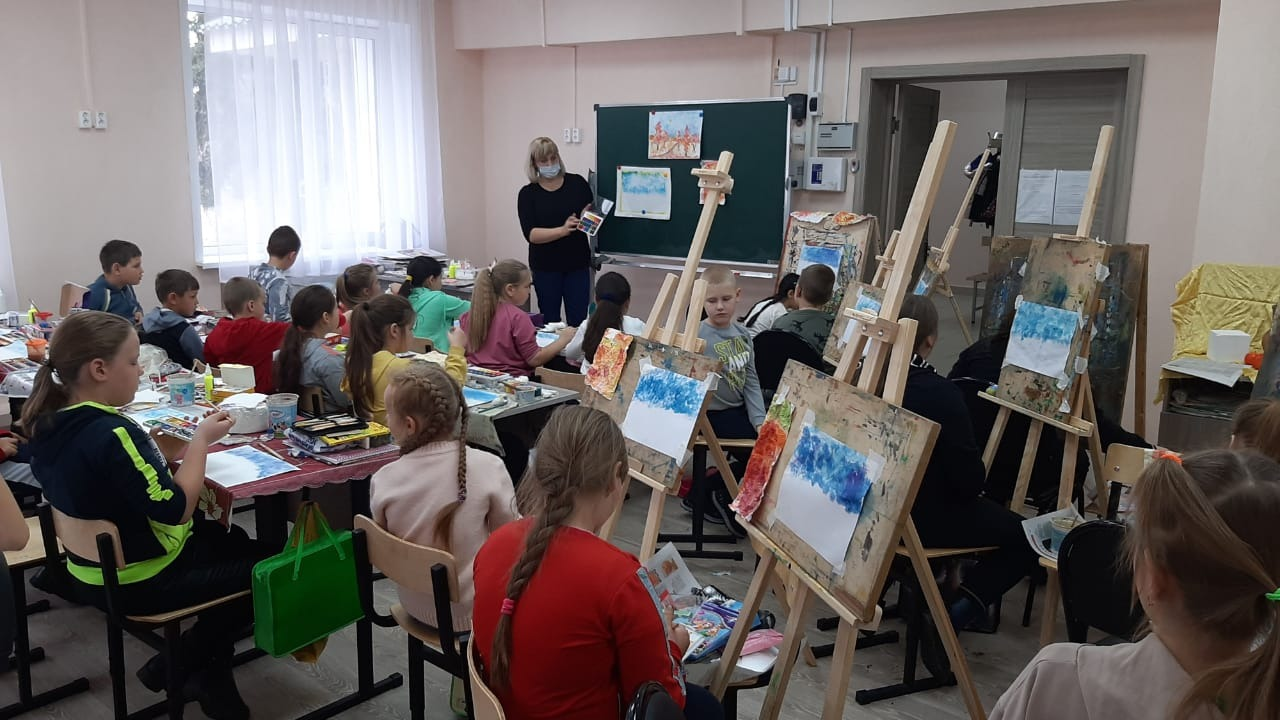 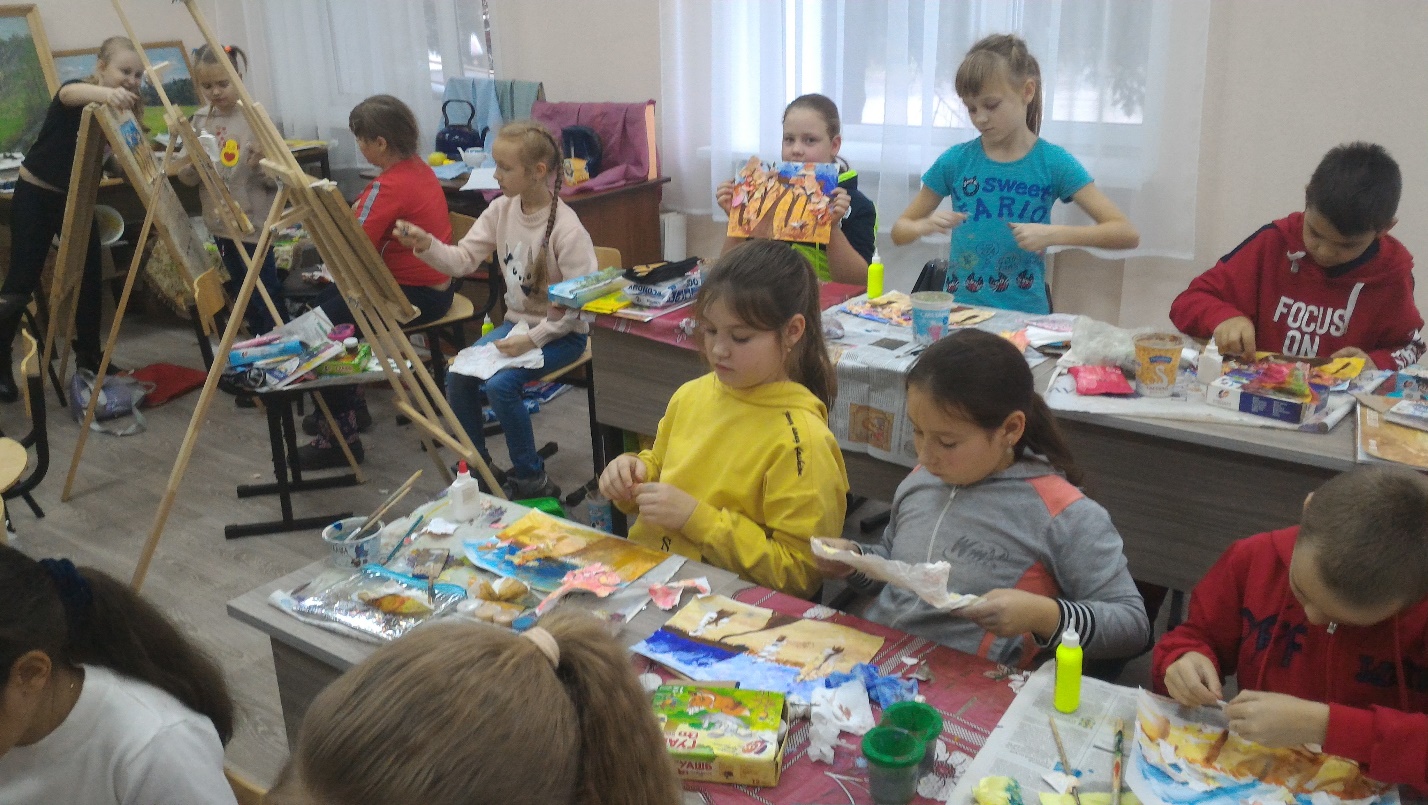 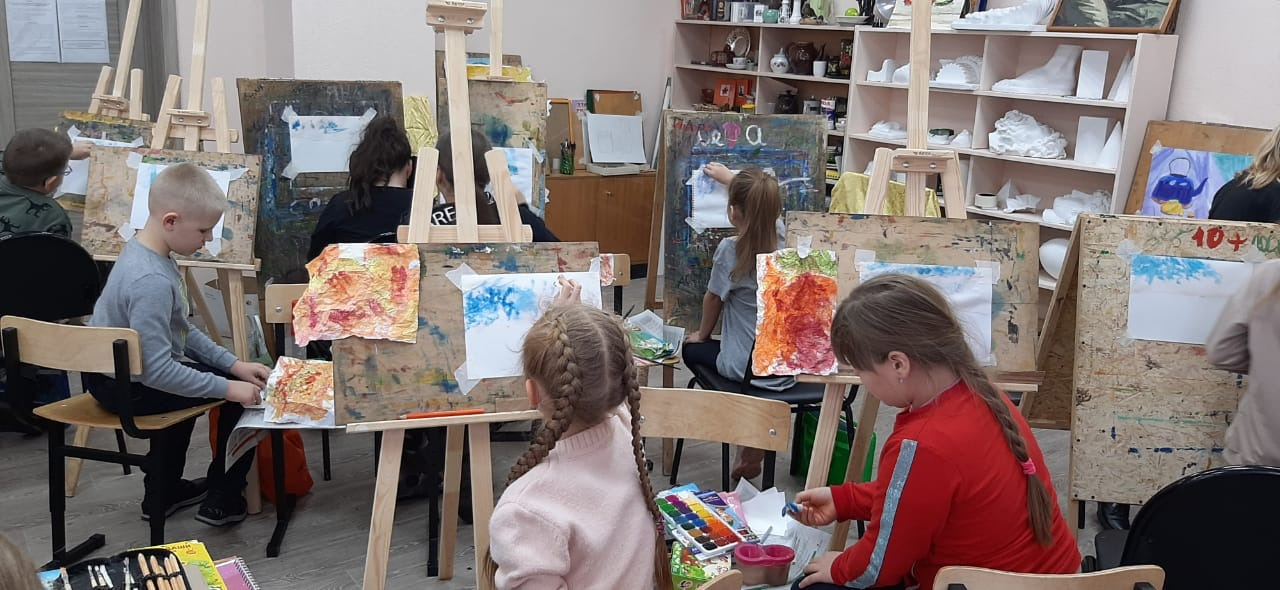 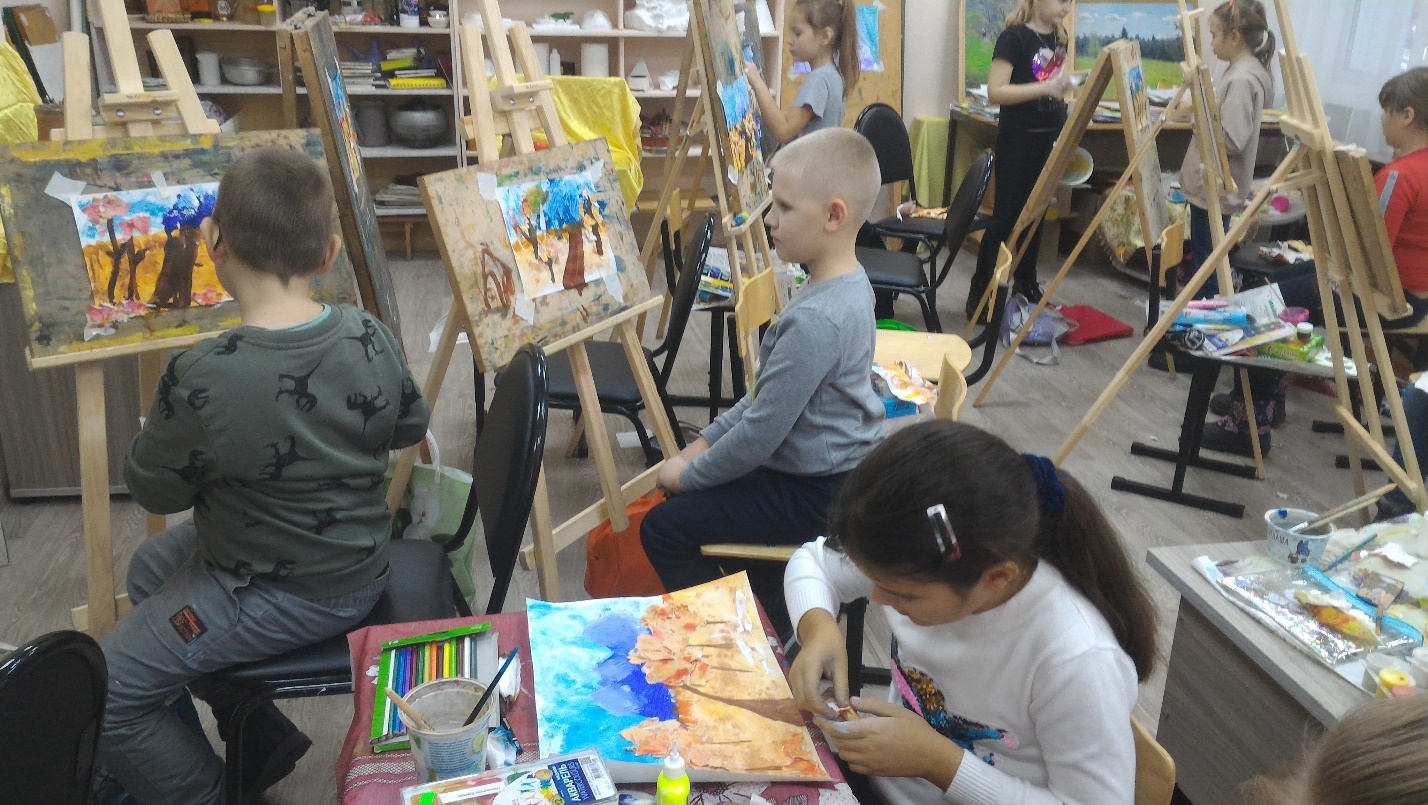 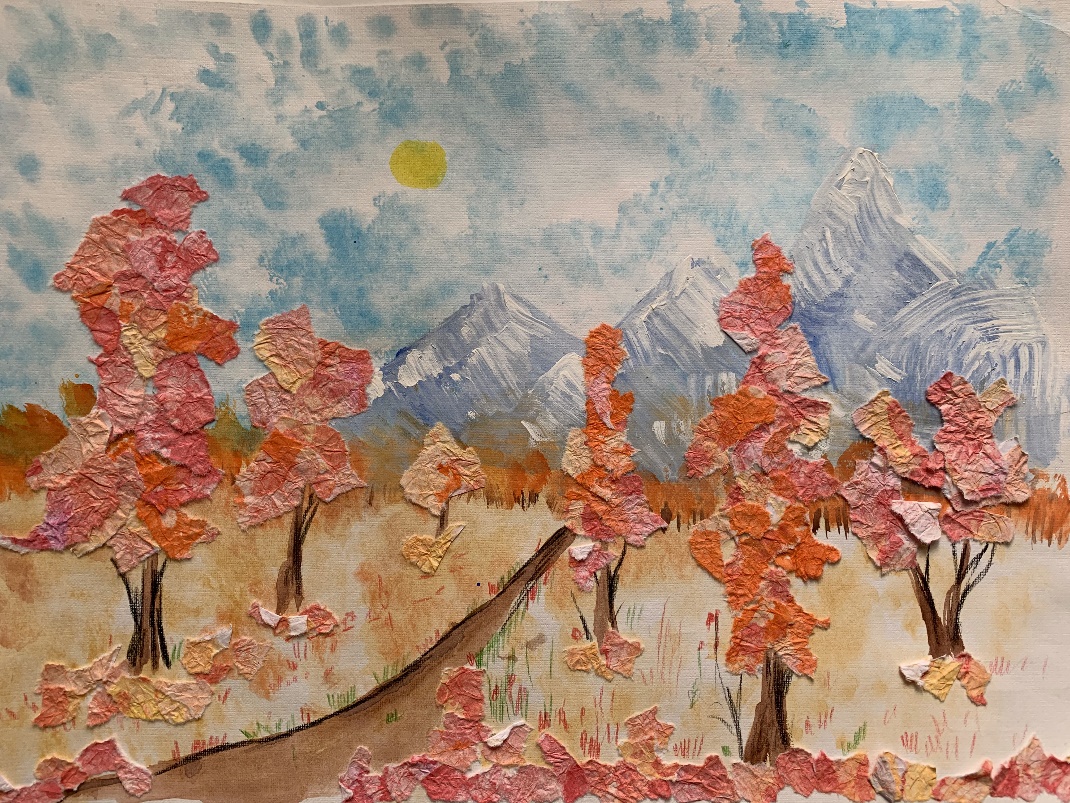 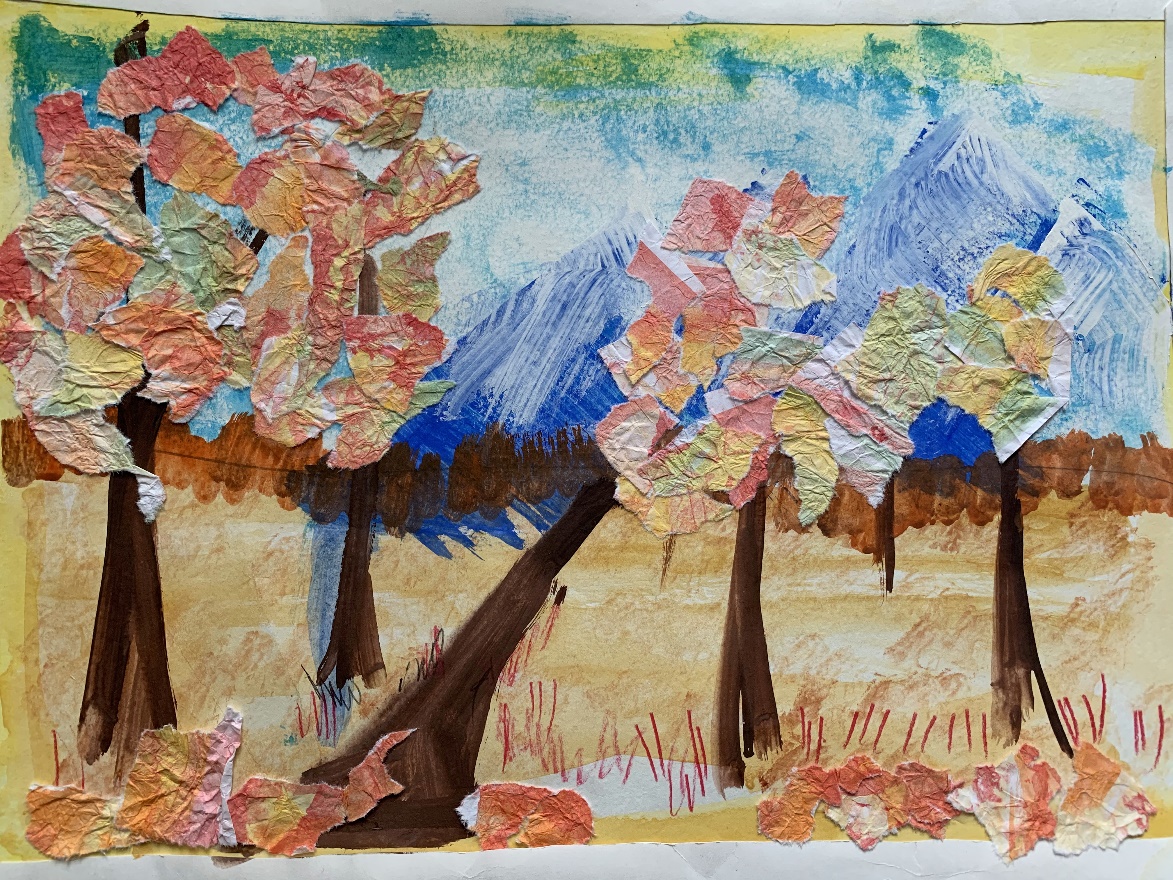 